Ms. MICHELLEMICHELLE.368039@2freemail.com   CAREER OBJECTIVESTo attain a position that would help me improve my abilities and positively influence my growth as a professional and to support the company with utmost diligence and perseverance.CAREER PROFILEFunctions well individually and as a team member.A very fast-learner and can work under pressure with high quality output.Proven interpersonal and communication skills, having dealt with a diversity of professionals, clients and staff membersWORK EXPERIENCEGlobal Village-Takoyaki Kiosk CashierAir21 (Project Base-Accenture)-In House CourierPioneer Mandaluyong City (April 27,2013-May 4, 2016)Duties and ResponsibilitiesManifesting FilesSending E-email to ClientsDelivery of Documents within the BuildingABU DHABI PHARMACY – Sale and Assistant Sec.Abu Dhabi, Najda St. UAE (Jan. 19, 2009 –Jan 19,2012)Duties and ResponsibilitiesHandling accounts, invoices and purchasing supply and materialsKeeping data’s like ( Statement of accounts)Checking all the expiration date of expired medicinePreparing purchasing orderALFREDO CAFÉ – Waitress Abu Dhabi Mall, Abu Dhabi UAE (Dec.17, 2005 to Dec. 2008)					Duties and ResponsibilitiesReceives guests and conducts them to tableDevelop a creative ability to make appropriate suggestions to guests in the areasGive the customers a satisfactory serviceServes drinks and takes orders , informs guests about specialsProduct knowledgePerform jobs assigned by managementCHOWKING–Telemarketer Philippines Duties and ResponsibilitiesAnswer telephone/queries and taking up order.Ensures that the customers are thoroughly assisted.Handling key system in restaurant.BAROLO ITALIANO– Waitress / CashierPhilippines Duties and ResponsibilitiesWelcome the customer with smile.Ensures that the customers are thoroughly assisted.Handling key system in restaurant.Present the Menu and Take the orderAnswer telephone/queries.Performs other related duties as assigned.Galleria Bingo– Waitress / CashierPhilippines EDUCATIONRizal High School (Secondary)June 1995 – March 2000Philippines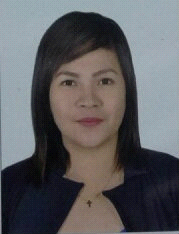 